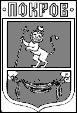 ПОСТАНОВЛЕНИЕГлавы Администрации города ПокровПетушинского района Владимирской области24.06.2022    											№ 339О внесении изменений в МП «Развитие культуры и туризма в муниципальном образовании «Город Покров» на 2015 – 2025 годы»В соответствии с решением Совета народных депутатов города Покров от 24.06.2022 № 29/31 «О внесении изменений в решение Совета народных депутатов города Покров от 03.12.2021 № 88/23 «О бюджете муниципального образования «Город Покров» на 2022 год и плановый период 2023-2024 годов», руководствуясь Федеральным законом от 06.10.2003 №131-ФЗ «Об общих принципах организации местного самоуправления в Российской Федерации», Порядком разработки, реализации и оценки эффективности муниципальных программ муниципального образования «Город Покров», утвержденным постановлением главы Администрации города Покров от 23.09.2019 № 297, ПОСТАНОВЛЯЮ:1. Внести в муниципальную программу «Развитие культуры и туризма в муниципальном образовании «Город Покров» на 2015-2025 годы», утвержденную постановлением Администрации города Покров от 12.09.2014 № 324 в редакции постановления Администрации города Покров от 17.08.2015 № 342а и постановлений главы Администрации города Покров от 31.12.2015 № 180, от 18.03.2016 № 135, от 10.06.2016 № 323, от 27.07.2016 № 393, от 15.09.2016 № 490, от 30.12.2016 № 803, от 28.03.2017 № 154, от 07.09.2017 № 472, от 21.12.2017 №671, от 08.02.2018 № 68, от 12.07.2018 № 452, от 26.11.2018 № 732, от 27.12.2018 № 814, от 31.01.2019 № 55, от 12.07.2019 № 139, от 23.12.2019 № 499, от 17.03.2020 № 134, от 18.08.2020 № 337, от 30.12.2020 №589, от 27.01.2021 № 22, от 29.06.2021 № 322, от 30.12.2021 № 730, от 16.03.2022 № 133, следующие изменения:1.1. В паспорте программы «Развитие культуры и туризма в муниципальном образовании «Город Покров» на 2015-2025 годы» строку «Ресурсное обеспечение за счет средств бюджета» изложить в следующей редакции:1.2. Раздел «Ресурсное обеспечение Программы» программы «Развитие культуры и туризма в муниципальном образовании «Город Покров» на 2015-2025 годы» изложить в следующей редакции:«Реализация мероприятий Программы осуществляется за счет средств городского бюджета, внебюджетных средств и софинансирования из средств областного бюджета.Объем финансирования мероприятий Программы составляет 288828,8 тыс. рублей.Бюджетные ассигнования по годам распределяются в следующих объемах:     2015 год – 22341,2 тыс. рублей;                  2016 год – 25539,2 тыс. рублей;                  2017 год – 26785,1 тыс. рублей;2018 год – 20717,6 тыс. рублей;2019 год – 23874,3 тыс. рублей;2020 год – 29172,0 тыс. рублей;2021 год – 28506,1 тыс. рублей;2022 год – 35875,3 тыс. рублей;2023 год – 31629,3 тыс. рублей;2024 год – 28612,0 тыс. рублей;2025 год – 15776,7тыс. рублей.».1.3. В паспорте подпрограммы «Развитие библиотечного дела в муниципальном образовании «Город Покров» на 2015 - 2025 годы» строку «Ресурсное обеспечение Подпрограммы» изложить в следующей редакции:1.4. Раздел «Ресурсное обеспечение» подпрограммы «Развитие библиотечного дела в муниципальном образовании «Город Покров» на 2015 - 2025 годы» изложить в следующей редакции:«Финансирование подпрограммы осуществляется за счет средств городского бюджета. Общий объем бюджетных ассигнований на реализацию подпрограммы составляет  54431,4 тыс. рублей.                                        Бюджетные ассигнования городского бюджета на реализацию подпрограммы по годам распределяются следующим образом:  2015 год – 3274,7 тыс. рублей;                  2016 год – 4076,6 тыс. рублей;                 2017 год – 3755,7 тыс. рублей;                 2018 год – 4647,2 тыс. рублей;                 2019 год – 4836,1 тыс. рублей;                 2020 год – 5913,1 тыс. рублей;                 2021 год – 6122,3 тыс. рублей;                 2022 год – 6051,6 тыс. рублей;                 2023 год – 5984,1 тыс. рублей;                 2024 год – 5984,1 тыс. рублей;                 2025 год – 3785,9 тыс. рублей.».1.5. В паспорте подпрограммы «Организация досуга и предоставление услуг организаций сферы культуры в муниципальном образовании «Город Покров» на 2015-2025 годы» строку «Ресурсное обеспечение Подпрограммы» изложить в следующей редакции:1.6. Раздел «Ресурсное обеспечение» подпрограммы «Организация досуга и предоставление услуг организаций сферы культуры в муниципальном образовании «Город Покров» на 2015-2025 годы» изложить в следующей редакции:«Финансирование Подпрограммы осуществляется за счет средств городского бюджета и внебюджетных источников финансирования.Общий объем бюджетных ассигнований на реализацию подпрограммы составляет 215276,4 тыс. рублей.                                        Бюджетные ассигнования городского бюджета на реализацию подпрограммы по годам распределяются следующим образом: 2015 год – 17235,5 тыс. рублей;                  2016 год – 19411,4 тыс. рублей;                 2017 год – 22988,3 тыс. рублей;                 2018 год – 15970,4 тыс. рублей;                 2019 год – 18215,2 тыс. рублей;                 2020 год – 20323,9 тыс. рублей;                 2021 год – 21269,0 тыс. рублей;                 2022 год – 23179,3 тыс. рублей;                 2023 год – 22396,3 тыс. рублей;           2024 год – 22396,3 тыс. рублей;           2025 год – 11890,8 тыс. рублей.».1.7. В паспорте подпрограммы «Развитие внутреннего и въездного туризма в муниципальном образовании «Город Покров» на 2015 - 2025 годы» строку «Ресурсное обеспечение Подпрограммы» изложить в следующей редакции:1.8. Раздел «Ресурсное обеспечение» подпрограммы «Развитие внутреннего и въездного туризма в муниципальном образовании «Город Покров» на 2015 - 2025 годы» изложить в следующей редакции:«Реализация мероприятий подпрограммы осуществляется за счет средств городского бюджета, Объем финансирования подпрограммы составит  792,4 тыс. руб., в том числе по годам:        2015 год – 91,6 тыс. руб.;                    2016 год – 10,0 тыс. руб.;                    2017 год -  41,1 тыс. руб.;                    2018 год – 100,0 тыс. руб.;                    2019 год -  100,0  тыс. руб.;                    2020 год -  35,0 тыс. руб.;                    2021 год -  44,7 тыс. руб.;                    2022 год -  70,0 тыс. руб.;                    2023 год -  100,0 тыс. руб.;                    2024 год -  100,0 тыс. руб.;                    2025 год -  100,0 тыс. руб. 1.9. В паспорте подпрограммы «Развитие и модернизация материально-технической базы учреждений  культуры муниципального образования «Город Покров» на 2015-2025 годы» строку «Ресурсное обеспечение Подпрограммы» изложить в следующей редакции:1.10. Раздел «Ресурсное обеспечение» подпрограммы «Развитие и модернизация материально-технической базы учреждений  культуры муниципального образования «Город Покров» на 2015-2025 годы» изложить в следующей редакции:«Реализация мероприятий подпрограммы осуществляется за счет средств городского бюджета, внебюджетных средств и софинансирования из средств областного бюджета. Объем финансирования подпрограммы составит  15979,9 тыс. руб., в том числе по годам:        2015 год – 594,9 тыс. руб.;                    2016 год – 837,0 тыс. руб.;                    2017 год -  0 тыс. руб.;                    2018 год -  0 тыс. руб.;                    2019 год -  723,0  тыс. руб.;                    2020 год -  2900,0 тыс. руб.;                    2021 год -  1070,1 тыс. руб.;                    2022 год -  6574,4тыс. руб.;                    2023 год -  3148,9 тыс. руб.;                    2024 год -  131,6 тыс. руб.;                    2025 год -  0 тыс. руб. 1.11. Форму 4. «Прогноз сводных показателей муниципальных заданий на оказание муниципальных услуг (выполнение работ)» изложить в новой редакции, согласно приложению № 1 к настоящему постановлению.1.12. Форму 5. «Ресурсное обеспечение реализации муниципальной программы за счет средств городского бюджета» изложить в новой редакции, согласно приложению № 2 к настоящему постановлению.1.13. Форму 6. «Прогнозная (справочная) оценка ресурсного обеспечения реализации муниципальной программы за счет всех источников финансирования» изложить в новой редакции, согласно приложению № 3 к настоящему постановлению.2. Контроль за исполнением настоящего постановления возложить на заместителя главы Администрации города Покров.3. Настоящее постановление вступает в силу со дня опубликования в городской общественно-политической газете «Покров смотрит в будущее» и подлежит размещению на официальном сайте муниципального образования «Город Покров» www.pokrovcity.ru.Глава Администрации								         О.В. КотровПриложение № 1к постановлению главыАдминистрации г. Покровот 24.06.2022 г. № 339Форма 4. Прогноз сводных показателей муниципальных заданий на оказание муниципальных услуг (выполнение работ)  Приложение № 2к постановлению главыАдминистрации г. Покровот 24.06.2022 г. № 339Форма 5. Ресурсное обеспечение реализации муниципальной программы за счет средств городского бюджета Приложение № 3к постановлению главыАдминистрации г. Покровот 24.06.2022 г. № 339Форма 6. Прогнозная (справочная) оценка ресурсного обеспечения реализации муниципальной программы за счет всех источников финансирования Ресурсное обеспечение за счет средств бюджета Объем финансирования программы – 288828,8 тыс. руб., в том числе по годам:        2015 год – 22341,2 тыс. рублей;                  2016 год – 25539,2 тыс. рублей;                  2017 год – 26785,1 тыс. рублей;2018 год – 20717,6 тыс. рублей;2019 год – 23874,3 тыс. рублей;2020 год – 29172,0 тыс. рублей;2021 год – 28506,1 тыс. рублей;2022 год – 35875,3 тыс. рублей;2023 год – 31629,3 тыс. рублей;2024 год – 28612,0 тыс. рублей;2025 год – 15776,7тыс. рублей.Ресурсное обеспечение Подпрограммыобщий объем бюджетных ассигнований на реализацию подпрограммы составляет  54431,4  тыс. рублей.                                        Бюджетные ассигнования городского бюджета на   реализацию подпрограммы по годам распределяются следующим образом:                             2015 год – 3274,7 тыс. рублей;                  2016 год – 4076,6 тыс. рублей;                 2017 год – 3755,7 тыс. рублей;                 2018 год – 4647,2 тыс. рублей;                 2019 год – 4836,1 тыс. рублей;                 2020 год – 5913,1 тыс. рублей;                 2021 год – 6122,3 тыс. рублей;                 2022 год – 6051,6 тыс. рублей;                 2023 год – 5984,1 тыс. рублей;                 2024 год – 5984,1 тыс. рублей;                 2025 год – 3785,9 тыс. рублей.Ресурсное обеспечение Подпрограммыобщий объем бюджетных ассигнований на реализацию подпрограммы составляет 215276,4 тыс. рублей.                                        Бюджетные ассигнования городского бюджета на   реализацию подпрограммы по годам распределяются следующим образом:                             2015 год – 17235,5 тыс. рублей;                  2016 год – 19411,4 тыс. рублей;                 2017 год – 22988,3 тыс. рублей;                 2018 год – 15970,4 тыс. рублей;                 2019 год – 18215,2 тыс. рублей;                 2020 год – 20323,9 тыс. рублей;                 2021 год – 21269,0 тыс. рублей;                 2022 год – 23179,3 тыс. рублей;                 2023 год – 22396,3 тыс. рублей;                 2024 год – 22396,3 тыс. рублей;                 2025 год – 11890,8 тыс. рублей.                  Ресурсное обеспечение ПодпрограммыОбъем финансирования подпрограммы составит  792,4 тыс. руб., в том числе по годам:        2015 год – 91,6 тыс. руб.;                    2016 год – 10,0 тыс. руб.;                    2017 год -  41,1 тыс. руб.;                    2018 год – 100,0 тыс. руб.;                    2019 год - 100,0 тыс. руб.;                    2020 год -  35,0 тыс. руб.;                    2021 год –  44,7 тыс. руб.;                    2022 год -  70,0 тыс. руб.;                    2023 год - 100,0 тыс. руб.;                    2024 год - 100,0 тыс. руб.;                    2025 год - 100,0 тыс. руб.                    Ресурсное обеспечение ПодпрограммыОбъем финансирования подпрограммы составит  15979,9 тыс. руб., в том числе по годам:        2015 год – 594,9 тыс. руб.;                    2016 год – 837,0 тыс. руб.;                    2017 год -  0 тыс. руб.;                    2018 год -  0 тыс. руб.;                    2019 год -  723,0 тыс. руб.;                    2020 год -  2900,0 тыс. руб.;                    2021 год -  1070,1 тыс. руб.;                    2022 год -  6574,4 тыс. руб.;                    2023 год -  3148,9 тыс. руб.;                    2024 год -  131,6 тыс. руб.;                    2025 год -  0 тыс. руб.                    Код аналитической программной классификацииКод аналитической программной классификацииКод аналитической программной классификацииКод аналитической программной классификацииГРБСНаименование муниципальной услуги (работы)Наименование муниципальной услуги (работы)Наименование показателяНаименование показателяЕдиница измерения Единица измерения 2015 год2015 год2016 год2016 год2017 год2017 год2018 год2018 год2019 год2019 год2020 год2020 год2021 год2021 год2022 год2022 год2023 год2024 год2025 годМППпОММГРБСНаименование муниципальной услуги (работы)Наименование муниципальной услуги (работы)Наименование показателяНаименование показателяЕдиница измерения Единица измерения 2015 год2015 год2016 год2016 год2017 год2017 год2018 год2018 год2019 год2019 год2020 год2020 год2021 год2021 год2022 год2022 год2023 год2024 год2025 год61Развитие библиотечного дела в муниципальном образовании «Город Покров» на 2015-2025 годыРазвитие библиотечного дела в муниципальном образовании «Город Покров» на 2015-2025 годыРазвитие библиотечного дела в муниципальном образовании «Город Покров» на 2015-2025 годыРазвитие библиотечного дела в муниципальном образовании «Город Покров» на 2015-2025 годыРазвитие библиотечного дела в муниципальном образовании «Город Покров» на 2015-2025 годыРазвитие библиотечного дела в муниципальном образовании «Город Покров» на 2015-2025 годыРазвитие библиотечного дела в муниципальном образовании «Город Покров» на 2015-2025 годыРазвитие библиотечного дела в муниципальном образовании «Город Покров» на 2015-2025 годыРазвитие библиотечного дела в муниципальном образовании «Город Покров» на 2015-2025 годыРазвитие библиотечного дела в муниципальном образовании «Город Покров» на 2015-2025 годыРазвитие библиотечного дела в муниципальном образовании «Город Покров» на 2015-2025 годыРазвитие библиотечного дела в муниципальном образовании «Город Покров» на 2015-2025 годыРазвитие библиотечного дела в муниципальном образовании «Город Покров» на 2015-2025 годыРазвитие библиотечного дела в муниципальном образовании «Город Покров» на 2015-2025 годыРазвитие библиотечного дела в муниципальном образовании «Город Покров» на 2015-2025 годыРазвитие библиотечного дела в муниципальном образовании «Город Покров» на 2015-2025 годыРазвитие библиотечного дела в муниципальном образовании «Город Покров» на 2015-2025 годыРазвитие библиотечного дела в муниципальном образовании «Город Покров» на 2015-2025 годыРазвитие библиотечного дела в муниципальном образовании «Город Покров» на 2015-2025 годыРазвитие библиотечного дела в муниципальном образовании «Город Покров» на 2015-2025 годыРазвитие библиотечного дела в муниципальном образовании «Город Покров» на 2015-2025 годыРазвитие библиотечного дела в муниципальном образовании «Город Покров» на 2015-2025 годыРазвитие библиотечного дела в муниципальном образовании «Город Покров» на 2015-2025 годыРазвитие библиотечного дела в муниципальном образовании «Город Покров» на 2015-2025 годыРазвитие библиотечного дела в муниципальном образовании «Город Покров» на 2015-2025 годы6111703Библиотечное, библио графическое и инфор мационное обслуживание пользо вателей библиотекиРасходы город ского бюджета на обеспечение деятельности (оказание услуг) библиотекРасходы город ского бюджета на обеспечение деятельности (оказание услуг) библиотектыс руб.тыс руб.3274,73274,74076,64076,63755,73755,74647,24647,24836,14836,15913,15913,16122,36122,36051,66051,65984,15984,15984,13785,96111703Библиотечное, библио графическое и инфор мационное обслуживание пользо вателей библиотекиПоказатель объема услуги - количество посещений Показатель объема услуги - количество посещений посещ.посещ.432704327043280432804328043280432804328043170431702311723117426464264643000430004300043000430004300062Организация досуга и предоставление услуг организаций сферы культуры в муниципальном образовании «Город Покров» в 2015-2025 годыОрганизация досуга и предоставление услуг организаций сферы культуры в муниципальном образовании «Город Покров» в 2015-2025 годыОрганизация досуга и предоставление услуг организаций сферы культуры в муниципальном образовании «Город Покров» в 2015-2025 годыОрганизация досуга и предоставление услуг организаций сферы культуры в муниципальном образовании «Город Покров» в 2015-2025 годыОрганизация досуга и предоставление услуг организаций сферы культуры в муниципальном образовании «Город Покров» в 2015-2025 годыОрганизация досуга и предоставление услуг организаций сферы культуры в муниципальном образовании «Город Покров» в 2015-2025 годыОрганизация досуга и предоставление услуг организаций сферы культуры в муниципальном образовании «Город Покров» в 2015-2025 годыОрганизация досуга и предоставление услуг организаций сферы культуры в муниципальном образовании «Город Покров» в 2015-2025 годыОрганизация досуга и предоставление услуг организаций сферы культуры в муниципальном образовании «Город Покров» в 2015-2025 годыОрганизация досуга и предоставление услуг организаций сферы культуры в муниципальном образовании «Город Покров» в 2015-2025 годыОрганизация досуга и предоставление услуг организаций сферы культуры в муниципальном образовании «Город Покров» в 2015-2025 годыОрганизация досуга и предоставление услуг организаций сферы культуры в муниципальном образовании «Город Покров» в 2015-2025 годыОрганизация досуга и предоставление услуг организаций сферы культуры в муниципальном образовании «Город Покров» в 2015-2025 годыОрганизация досуга и предоставление услуг организаций сферы культуры в муниципальном образовании «Город Покров» в 2015-2025 годыОрганизация досуга и предоставление услуг организаций сферы культуры в муниципальном образовании «Город Покров» в 2015-2025 годыОрганизация досуга и предоставление услуг организаций сферы культуры в муниципальном образовании «Город Покров» в 2015-2025 годыОрганизация досуга и предоставление услуг организаций сферы культуры в муниципальном образовании «Город Покров» в 2015-2025 годыОрганизация досуга и предоставление услуг организаций сферы культуры в муниципальном образовании «Город Покров» в 2015-2025 годыОрганизация досуга и предоставление услуг организаций сферы культуры в муниципальном образовании «Город Покров» в 2015-2025 годыОрганизация досуга и предоставление услуг организаций сферы культуры в муниципальном образовании «Город Покров» в 2015-2025 годыОрганизация досуга и предоставление услуг организаций сферы культуры в муниципальном образовании «Город Покров» в 2015-2025 годыОрганизация досуга и предоставление услуг организаций сферы культуры в муниципальном образовании «Город Покров» в 2015-2025 годыОрганизация досуга и предоставление услуг организаций сферы культуры в муниципальном образовании «Город Покров» в 2015-2025 годыОрганизация досуга и предоставление услуг организаций сферы культуры в муниципальном образовании «Город Покров» в 2015-2025 годыОрганизация досуга и предоставление услуг организаций сферы культуры в муниципальном образовании «Город Покров» в 2015-2025 годы6211703Организация деятель ности клубных формирований и форми рований самодеятельного народ ного творчестваРасходы город ского бюджета на обеспечение деятельности (оказание услуг) дома культуры Расходы город ского бюджета на обеспечение деятельности (оказание услуг) дома культуры тыс руб.тыс руб.5274,65274,66821,76821,76682,16682,17587,67587,68522,28522,29362936210232,610232,610555,4810555,4810443,010443,010442,96084,26211703Организация деятель ности клубных формирований и форми рований самодеятельного народ ного творчестваПоказатель объема услуги – число участниковПоказатель объема услуги – число участниковЕд.Ед.95959595154154151151164164169169Организация и проведение мероприятий Показатель объема услуги – количество проведенных мероприятийПоказатель объема услуги – количество проведенных мероприятийЕд.Ед.1491491501501501501501506221703Формирование, учет, изучение, обеспечение физичес кого сохра нения и безопасности музейных предметов, музейных коллекцийРасходы город ского бюджета на обеспечение деятельности (оказание услуг) краеведческого музеяРасходы город ского бюджета на обеспечение деятельности (оказание услуг) краеведческого музеятыс руб.тыс руб.1460,61460,61784,71784,72487,62487,63440,73440,74077,44077,45318,25318,24588,84588,85574,265574,265174,55174,55174,62673,56221703Формирование, учет, изучение, обеспечение физичес кого сохра нения и безопасности музейных предметов, музейных коллекцийПоказатель объема услуги - количество предметов Показатель объема услуги - количество предметов Ед.Ед.14900149001490014900157301573013730137306221703Формирование, учет, изучение, обеспечение физичес кого сохра нения и безопасности музейных предметов, музейных коллекцийПоказатель объема услуги - число посетителейПоказатель объема услуги - число посетителейчел.чел.120001200058905890950095001000010000100001000010000100006231703Организация деятель ности клубных формирований и форми рований самодеятельного народного творчестваРасходы город ского бюджета на обеспечение деятельности (оказание услуг) МЦИТ «Интеллект»Расходы город ского бюджета на обеспечение деятельности (оказание услуг) МЦИТ «Интеллект»тыс руб.тыс руб.416,8416,8882,5882,52442,22442,24942,14942,15615,65615,65643,75643,76447,66447,67049,567049,566778,86778,86778,83133,16231703Организация деятель ности клубных формирований и форми рований самодеятельного народного творчестваПоказатель объема услуги – число посещенийПоказатель объема услуги – число посещенийЧел.Чел.17017017017017017017017016001600160016009889881000100010001000100010006241703Реализация дополнительных общеобразовательных предпрофессиональных программРасходы город ского бюджета на обеспечение деятельности (оказание услуг) детской школы искусствРасходы город ского бюджета на обеспечение деятельности (оказание услуг) детской школы искусствтыс руб.тыс руб.10083,510083,59922,59922,511376,411376,46241703Реализация дополнительных общеобразовательных предпрофессиональных программПоказатель объема услуги - Число обучающихсяПоказатель объема услуги - Число обучающихсяЧел.Чел.240240240240280280Код аналитической программной классификацииКод аналитической программной классификацииКод аналитической программной классификацииКод аналитической программной классификацииКод аналитической программной классификацииКод аналитической программной классификацииКод аналитической программной классификацииКод аналитической программной классификацииНаименование муниципальной программы, подпрограммы, основного мероприятия, мероприятияОтветственный исполнитель, соисполнительКод бюджетной классификацииКод бюджетной классификацииКод бюджетной классификацииКод бюджетной классификацииКод бюджетной классификацииРасходы бюджета муниципального образования, тыс. рублейРасходы бюджета муниципального образования, тыс. рублейРасходы бюджета муниципального образования, тыс. рублейРасходы бюджета муниципального образования, тыс. рублейРасходы бюджета муниципального образования, тыс. рублейРасходы бюджета муниципального образования, тыс. рублейРасходы бюджета муниципального образования, тыс. рублейРасходы бюджета муниципального образования, тыс. рублейРасходы бюджета муниципального образования, тыс. рублейРасходы бюджета муниципального образования, тыс. рублейРасходы бюджета муниципального образования, тыс. рублейМПМППпПпОМОММИНаименование муниципальной программы, подпрограммы, основного мероприятия, мероприятияОтветственный исполнитель, соисполнительГРБСРзПрЦСВР201520162017201820192020202120222023202420256611Развитие библиотечного дела в муниципальном образовании «Город Покров» на 2015 - 2025 годы»Всего3274,74076,63755,74647,24836,15913,16122,36051,65984,15984,13785,96611Развитие библиотечного дела в муниципальном образовании «Город Покров» на 2015 - 2025 годы»МБУ «Покровская городская библиотека703080106105596111557,26611Развитие библиотечного дела в муниципальном образовании «Город Покров» на 2015 - 2025 годы»МБУ «Покровская городская библиотека703080106101055906001557,21953,318061830,219032217,12292,12378,02378,02378,01873,16611Развитие библиотечного дела в муниципальном образовании «Город Покров» на 2015 - 2025 годы»МБУ «Покровская городская библиотека7030801061017039Г6001557,231,3468,9436,3963,8587,6507,2492,5492,56611Развитие библиотечного дела в муниципальном образовании «Город Покров» на 2015 - 2025 годы»МБУ «Покровская городская библиотека7038106101S039Г6001557,21,624,722,9287,9175,5151,5130,9130,96611Развитие библиотечного дела в муниципальном образовании «Город Покров» на 2015 - 2025 годы»МБУ «Покровская городская библиотека06101055916001557,2260,56611Развитие библиотечного дела в муниципальном образовании «Город Покров» на 2015 - 2025 годы»МБУ «Покровская детская библиотека»703080106106596111717,56611Развитие библиотечного дела в муниципальном образовании «Город Покров» на 2015 - 2025 годы»МБУ «Покровская детская библиотека»703080106101065906001717,52123,318711940,72002,22183,52275,42416,02416,02416,01912,86611Развитие библиотечного дела в муниципальном образовании «Город Покров» на 2015 - 2025 годы»МБУ «Покровская детская библиотека»7030801061017039Д6001717,543,5363,6448,1200,8409,0461,1447,7447,76611Развитие библиотечного дела в муниципальном образовании «Город Покров» на 2015 - 2025 годы»МБУ «Покровская детская библиотека»703080106101S039Д6001717,52,319,123,660122,2137,8119,0119,06622Организация досуга и пре доставление услуг организаций сферы культуры в муниципальном образовании «Город Покров» в 2015-2025 годыВсего17235,519411,422988,315970,418215,220323,921269,123179,322396,322396,311890,8662211Основное мероприятие: обеспечение деятельности (оказание услуг) дома культурыМБУ «Дом культуры г.Покров»703080106203596115274,6662211Основное мероприятие: обеспечение деятельности (оказание услуг) дома культурыМБУ «Дом культуры г.Покров»703080106201035906005274,66821,75886,36256,37236,48318,98411,68459,58459,58459,56084,2662211Основное мероприятие: обеспечение деятельности (оказание услуг) дома культурыМБУ «Дом культуры г.Покров»703080106201703906005274,67561264,71221,5803,2662211Основное мероприятие: обеспечение деятельности (оказание услуг) дома культурыМБУ «Дом культуры г.Покров»7030801006201S03906005274,639,866,664,3239,9662211Основное мероприятие: обеспечение деятельности (оказание услуг) дома культурыМБУ «Дом культуры г.Покров» 70370308080101062017039К06201S039К6006005274,61402,2 418,81613,9 482,081566,9416,51566,9416,5662222Основное мероприятие: обеспечение деятельности краеведческого музея МБУ «Краеведческий музей г.Покрова»703080106204596111460,6662222Основное мероприятие: обеспечение деятельности краеведческого музея МБУ «Краеведческий музей г.Покрова»703080106202045906001460,61784,71826,92342,530453440,63652,24256,83927,93927,92673,5662222Основное мероприятие: обеспечение деятельности краеведческого музея МБУ «Краеведческий музей г.Покрова»703080106202703906001460,6627,71043,3980,81445,8662222Основное мероприятие: обеспечение деятельности краеведческого музея МБУ «Краеведческий музей г.Покрова»703080106202S03906001460,63354,951,6431,8662222Основное мероприятие: обеспечение деятельности краеведческого музея МБУ «Краеведческий музей г.Покрова»70370308080101062027039М06202S039М6006001460,6721,1215,41014,46  303,0984,9261,8984,9261,8662233Основное мероприятие: обеспечение деятельности (оказание услуг) МЦИТ «Интеллект»МБУ МЦИТ «Интеллект»703703703703703703703080808080808080101010101010106202590620302590062037039006203S0390062037039И06203S039И0620371330611600600600600600416,8882,52141,8285,4154040,4856,645,14846,3730,838,54861,4602,4179,95294,3888,1265,35532,11014,46303,0200,05532,1984,9261,85532,1984,9261,83133,1662244Основное мероприятие: обеспечение деятельности (оказание услуг) Детской школы искусствМБОУДОД «Детская школа искусств» г.Покров703703703703703703703703703703703703070707070708070707070707020202020201020303030303062015900620401590062047039006204S0390062047053106204S053006204501420620401590062047039006204S0390062047247006204S247061160060060060060060060060060060060010083,58512,2110057,9104,35104,3543,79986,9113059,51001006633Развитие внутреннего и въездного туризма в муниципальном образовании «Город Покров» на 2015 - 2025 годыВсего91,61041,11001003544,7701001001006633Развитие внутреннего и въездного туризма в муниципальном образовании «Город Покров» на 2015 - 2025 годыАдминистрация г.Покров7030412063202124491,66633Развитие внутреннего и въездного туризма в муниципальном образовании «Город Покров» на 2015 - 2025 годыАдминистрация г.Покров703041263012021020091,61041,11001003544,770100100100644Развитие и модернизация материально-технической базы учреждений  культуры му ниципального образования «Го род Покров»Всего594,98370072329001070,16574,43148,9131,6064411Основное ме роприятие: Развитие и модернизация материально-технической базы муниципальных учреждений культуры муниципального образования «Город Покров» на 2015-2025 годы». Проведение мероприятий по укреплению материально-технической базы муниципальных учреждений культурыМБУ «Дом культуры г.Покров»7037037037037030808080808010101010106203590627053062035259006203705300640171330612612600600600285,930914069700400000064411Основное ме роприятие: Развитие и модернизация материально-технической базы муниципальных учреждений культуры муниципального образования «Город Покров» на 2015-2025 годы». Проведение мероприятий по укреплению материально-технической базы муниципальных учреждений культурыМБУ «Краеведческий музей г.Покрова»70370370370308080808010101010640104580064017248006401S24800640171331600600600600210,0461,651, 4190,000250,0  180,02700,0  806,502383,7633,606644А1А1Основное мероприятие: Реализация Федерального проекта «Культурная среда» национального проекта «Культура».Мероприятие «Реконструкция и капитальный ремонт муниципальных музеев»МБУ «Краеведческий музей г.Покрова»7030801064А155970064А15597S6002671,26644А2А2Основное мероприятие: Реализация Федерального проекта «Творческие люди» национального проекта «Культура».Мероприятие «Поддержка любительских творческих коллективов в рамках грантовой поддержки»МБУ «Дом культуры г.Покров»7030801064А27184S600500,06644А3А3Основное мероприятие Реализация Федерального проекта «Цифровая культура» на ционального проекта «Культура». Мероприятие «Создание виртуального концертного зала»МБУ «Дом культуры г.Покров»7030801064A3545306002500060604041L1LОсновное ме роприятие:модернизация библиотек в части комплектования книжных фондов библиотек муниципальных образований и государственных общедоступных библиотекМБУ «Покровская городская библиотека»; МБУ «Покровская детская библиотека»70370370370370370308080808080801010101010106401L519F06401L5192064017519Г064017519Д06401S519Г06401S519Д600600600600600600130,1131,632,7532,759,89,8131,6131,6Код аналитической программной классификацииКод аналитической программной классификацииНаименование муниципальной программы, подпрограммыИсточник финансированияОценка расходов, тыс. рублейОценка расходов, тыс. рублейОценка расходов, тыс. рублейОценка расходов, тыс. рублейОценка расходов, тыс. рублейОценка расходов, тыс. рублейОценка расходов, тыс. рублейОценка расходов, тыс. рублейОценка расходов, тыс. рублейОценка расходов, тыс. рублейОценка расходов, тыс. рублейОценка расходов, тыс. рублейКод аналитической программной классификацииКод аналитической программной классификацииНаименование муниципальной программы, подпрограммыИсточник финансированияИтого 20152016201720182019202020212022202320242025МППпНаименование муниципальной программы, подпрограммыИсточник финансированияИтого 201520162017201820192020202120222023202420256Развитие культуры и туризма в муниципальном образовании «Город Покров» на 2015 - 2025 годыВсего288828,822341,225539,226785,120717,623874,329172,028506,135875,331629,328612,015776,76Развитие культуры и туризма в муниципальном образовании «Город Покров» на 2015 - 2025 годыГородской бюджет 288828,822341,225539,226785,120717,623874,329172,028506,135875,331629,328612,015776,76Развитие культуры и туризма в муниципальном образовании «Город Покров» на 2015 - 2025 годыв том числе:6Развитие культуры и туризма в муниципальном образовании «Город Покров» на 2015 - 2025 годысобственные средства городского бюджета 212405,2810952,113910,514805,616720,519595,222256,023618,026116,8824643,724010,115776,76Развитие культуры и туризма в муниципальном образовании «Город Покров» на 2015 - 2025 годысубсидии из бюджета субъекта Российской Федерации46410,12139918411743,93997,14279,169164888,19758,426985,64601,96Развитие культуры и туризма в муниципальном образовании «Город Покров» на 2015 - 2025 годысубвенции из бюджета субъекта Российской Федерации6Развитие культуры и туризма в муниципальном образовании «Город Покров» на 2015 - 2025 годыиные межбюджетные трансферты из бюджета субъекта Российской Федерации, имеющие целевое назначение6Развитие культуры и туризма в муниципальном образовании «Город Покров» на 2015 - 2025 годысредства бюджета субъекта Российской Федерации, планируемые к привлечению6Развитие культуры и туризма в муниципальном образовании «Город Покров» на 2015 - 2025 годыиные источники30013,49990,19787,710235,661Развитие библиотечного дела в муниципальном образовании «Город Покров» на 2015-2025 годыВсего54431,43274,74076,63755,74647,24836,15913,16122,36051,65984,15984,13785,961Развитие библиотечного дела в муниципальном образовании «Город Покров» на 2015-2025 годыГородской бюджет 54431,43274,74076,63755,74647,24836,15913,16122,36051,65984,15984,13785,961Развитие библиотечного дела в муниципальном образовании «Город Покров» на 2015-2025 годыв том числе:61Развитие библиотечного дела в муниципальном образовании «Город Покров» на 2015-2025 годысобственные средства городского бюджета 47629,83274,74076,63680,93814,73951,74748,55125,75083,35043,95043,93785,961Развитие библиотечного дела в муниципальном образовании «Город Покров» на 2015-2025 годысубсидии из бюджета субъекта Российской Федерации6801,674,8832,5884,41164,6996,6968,3940,2940,2 61Развитие библиотечного дела в муниципальном образовании «Город Покров» на 2015-2025 годысубвенции из бюджета субъекта Российской Федерации61Развитие библиотечного дела в муниципальном образовании «Город Покров» на 2015-2025 годыиные межбюджетные трансферты из бюджета субъекта Российской Федерации, имеющие целевое назначение61Развитие библиотечного дела в муниципальном образовании «Город Покров» на 2015-2025 годысредства бюджета субъекта Российской Федерации, планируемые к привлечению61Развитие библиотечного дела в муниципальном образовании «Город Покров» на 2015-2025 годыиные источники62Организация досуга и предоставление услуг организаций сферы культуры в муниципальном образовании «Город Покров» на 2015-2025 годыВсего215276,417235,519411,422988,315970,418215,220323,921269,023179,322396,322396,311890,862Организация досуга и предоставление услуг организаций сферы культуры в муниципальном образовании «Город Покров» на 2015-2025 годыГородской бюджет 215276,417235,519411,422988,315970,418215,220323,921269,023179,322396,322396,311890,862Организация досуга и предоставление услуг организаций сферы культуры в муниципальном образовании «Город Покров» на 2015-2025 годыв том числе:62Организация досуга и предоставление услуг организаций сферы культуры в муниципальном образовании «Город Покров» на 2015-2025 годысобственные средства городского бюджета 160717,187245,49623,711083,612805,815282,117472,518257,619336,4818859,618859,611890,862Организация досуга и предоставление услуг организаций сферы культуры в муниципальном образовании «Город Покров» на 2015-2025 годысубсидии из бюджета субъекта Российской Федерации24545,821669,13164,62933,12851,43011,43842,823536,73536,762Организация досуга и предоставление услуг организаций сферы культуры в муниципальном образовании «Город Покров» на 2015-2025 годысубвенции из бюджета субъекта Российской Федерации62Организация досуга и предоставление услуг организаций сферы культуры в муниципальном образовании «Город Покров» на 2015-2025 годыиные межбюджетные трансферты из бюджета субъекта Российской Федерации, имеющие целевое назначение62Организация досуга и предоставление услуг организаций сферы культуры в муниципальном образовании «Город Покров» на 2015-2025 годысредства бюджета субъекта Российской Федерации, планируемые к привлечению62Организация досуга и предоставление услуг организаций сферы культуры в муниципальном образовании «Город Покров» на 2015-2025 годыиные источники30013,49990,19787,710235,663Развитие внутреннего и въездного туризма в муниципальном образовании «Город Покров» на 2015 - 2025 годыВсего792,491,61041,1 100,0 100,0 3544,770100,0 100,0 100,0 63Развитие внутреннего и въездного туризма в муниципальном образовании «Город Покров» на 2015 - 2025 годыГородской бюджет 792,491,6 10,0 41,1 100,0 100,0 3544,770100,0 100,0 100,0 63Развитие внутреннего и въездного туризма в муниципальном образовании «Город Покров» на 2015 - 2025 годыв том числе:63Развитие внутреннего и въездного туризма в муниципальном образовании «Город Покров» на 2015 - 2025 годысобственные средства городского бюджета 792,491,6 10,0 41,1 100,0 100,0 3544,770100,0 100,0 100,0 63Развитие внутреннего и въездного туризма в муниципальном образовании «Город Покров» на 2015 - 2025 годысубсидии из бюджета субъекта Российской Федерации63Развитие внутреннего и въездного туризма в муниципальном образовании «Город Покров» на 2015 - 2025 годыиные межбюджетные трансферты из бюджета субъекта Российской Федерации, имеющие целевое назначение63Развитие внутреннего и въездного туризма в муниципальном образовании «Город Покров» на 2015 - 2025 годысредства бюджета субъекта Российской Федерации, планируемые к привлечению63Развитие внутреннего и въездного туризма в муниципальном образовании «Город Покров» на 2015 - 2025 годыиные источники64Развитие и модернизация    материально-технической базы учреждений  культуры муниципального образования «Город Покров» на 2015-2025 годыВсего15979,9594,983772329001070,16574,43148,9 131,6 64Развитие и модернизация    материально-технической базы учреждений  культуры муниципального образования «Город Покров» на 2015-2025 годыГородской бюджет 15979,9594,983772329001070,16574,43148,9 131,6 64Развитие и модернизация    материально-технической базы учреждений  культуры муниципального образования «Город Покров» на 2015-2025 годыв том числе:64Развитие и модернизация    материально-технической базы учреждений  культуры муниципального образования «Город Покров» на 2015-2025 годысобственные средства городского бюджета 3151,2285,9140261,401901627,1640,26,664Развитие и модернизация    материально-технической базы учреждений  культуры муниципального образования «Город Покров» на 2015-2025 годысубсидии из бюджета субъекта Российской Федерации12828,7309697461,62900880,14947,32508,7 125,0 64Развитие и модернизация    материально-технической базы учреждений  культуры муниципального образования «Город Покров» на 2015-2025 годысубвенции из бюджета субъекта Российской Федерации64Развитие и модернизация    материально-технической базы учреждений  культуры муниципального образования «Город Покров» на 2015-2025 годыиные межбюджетные трансферты из бюджета субъекта Российской Федерации, имеющие целевое назначение64Развитие и модернизация    материально-технической базы учреждений  культуры муниципального образования «Город Покров» на 2015-2025 годысредства бюджета субъекта Российской Федерации, планируемые к привлечению64Развитие и модернизация    материально-технической базы учреждений  культуры муниципального образования «Город Покров» на 2015-2025 годыиные источники6Мероприятие: Повышение оплаты труда работников бюджетной сферы в соответствии с Указом Президента РФ от 07.05.2012  №597Всего2348,71144,51204,26Мероприятие: Повышение оплаты труда работников бюджетной сферы в соответствии с Указом Президента РФ от 07.05.2012  №597Городской бюджет 2348,71144,51204,26Мероприятие: Повышение оплаты труда работников бюджетной сферы в соответствии с Указом Президента РФ от 07.05.2012  №597в том числе:6Мероприятие: Повышение оплаты труда работников бюджетной сферы в соответствии с Указом Президента РФ от 07.05.2012  №597собственные средства городского бюджета 114,754,560,26Мероприятие: Повышение оплаты труда работников бюджетной сферы в соответствии с Указом Президента РФ от 07.05.2012  №597субсидии из бюджета субъекта Российской Федерации22341090,0 11446Мероприятие: Повышение оплаты труда работников бюджетной сферы в соответствии с Указом Президента РФ от 07.05.2012  №597субвенции из бюджета субъекта Российской Федерации6Мероприятие: Повышение оплаты труда работников бюджетной сферы в соответствии с Указом Президента РФ от 07.05.2012  №597иные межбюджетные трансферты из бюджета субъекта Российской Федерации, имеющие целевое назначение